South Devon and Torbay Table Tennis League – Handicap Cups					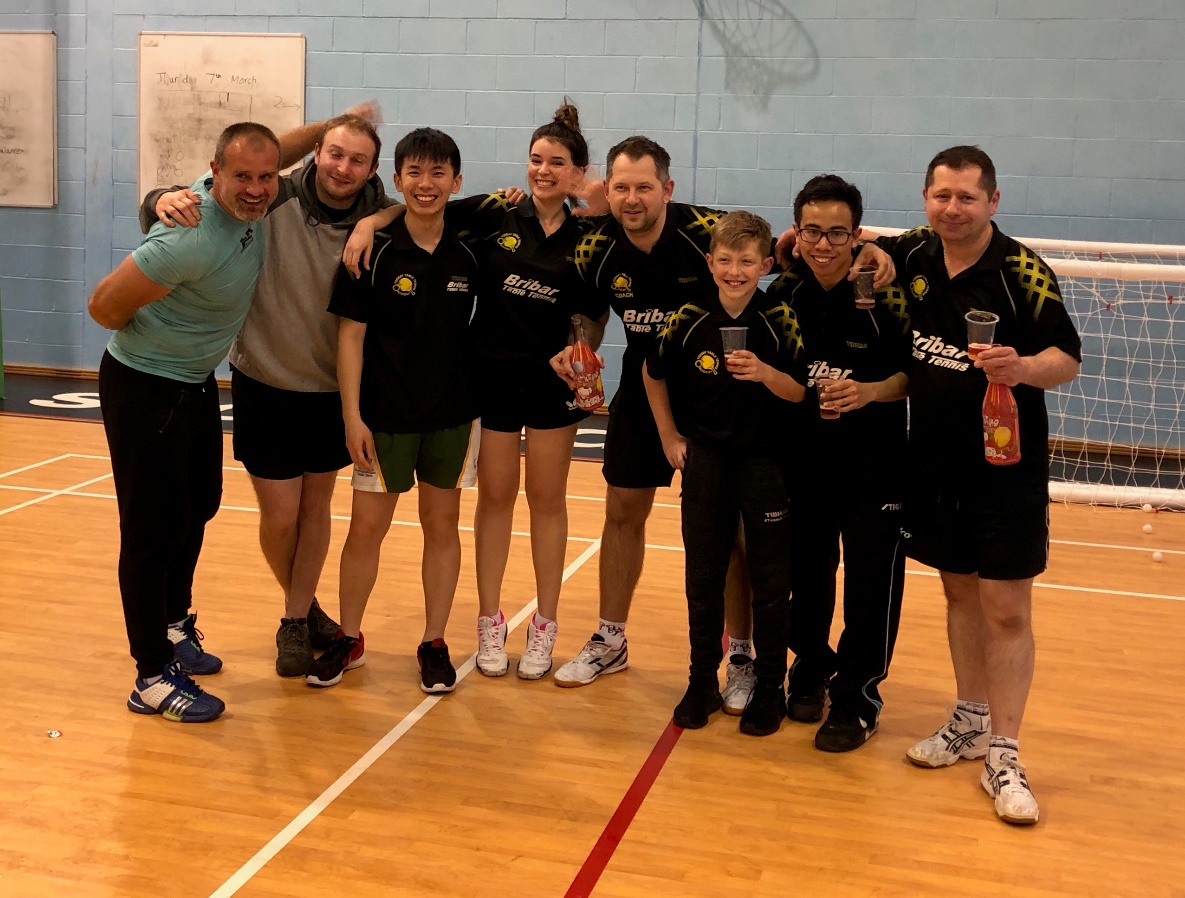 Home TeamTORBAY ACADEMY 2       H’CapAway Team     TORBAY ACADEMY 1           H’CapASZYMON FURGOL20XKRIS PIWOWAR0BWARREN NGAI11YJAKUB PIWOWAR10CESME SUAREZ22ZLENARD HERNANDEZ15Order of PlayHome PlayerAway PlayerGame 1Game 2Game 3Game 4Total Scores (inc Hcap)Home            AwayTotal Scores (inc Hcap)Home            AwayCumulative Home ScoreCumulativeAway ScoreA v X(AC v XY)SZYMON/ESME +4VKRIS/JAKUB10-127-1111-76-1134413441B v Y(BC v XZ)WARREN/ESME +3VKRIS/LENARD7-116-1114-1211-1338477288C v Z(AB v XY)SZYMON/WARREN +3VKRIS/JAKUB8-117-117-116-112844100132B v X(AC v ZY)SZYMON/ESME +3VJAKUB/LENARD10-1211-56-115-113239132171A v Z(AB v ZX)SZYMON/WARREN +2VLENARD/KRIS10-1212-146-1118-204657178228C v Y(BC v YX)WARREN/ESME +3VKRIS/JAKUB11-49-1111-34-113529213257B v Z(AB v YZ)SZYMON/WARREN +1VJAKUB/LENARD6-117-117-119-112944242301C v X(AC v XZ)SZYMON/ESME +4VKRIS/LENARD7-118-117-118-113044272345A v Y(BC v YZ)WARREN/ESME +1VJAKUB/LENARD9-1112-108-1111-44036312381